Производственная практика в агропромышленном комплексеВведениеВ современных экономических условиях деятельность каждого хозяйства является предметом внимания обширного круга рыночных отношений, заинтересованных в результатах его функционирования.Чтобы обеспечивать выживаемость в современных условиях, управленческому персоналу необходимо, прежде всего, уметь реально оценивать финансовое состояние. Финансовое состояние - важнейшая характеристика экономической деятельности хозяйства. Она определяет конкурентоспособность, потенциал в деловом сотрудничестве, оценивает, в какой степени гарантированы экономические интересы самого предприятия и его партнеров в финансовом и производственном отношении. Однако одного умения реально оценивать финансовое состояние недостаточно для успешного функционирования предприятия и достижения им поставленной цели.Одним из основных условий эффективной деятельности предприятия является правильное финансовое управление (финансовый менеджмент). Составной частью финансового менеджмента является финансовый анализ как система специальных знаний, позволяющая накапливать, трансформировать, обрабатывать информацию финансового характера и оценивать результаты ее обработки.С развитием рыночной экономики финансовый анализ, как один из разделов финансового менеджмента постепенно занимает подобающее ему по значимости место в аналитической работе бухгалтеров, финансовых менеджеров, руководителей предприятий. В настоящее время каждый хозяйственный субъект, независимо от вида хозяйственной деятельности и формы собственности предприятия должен реально оценивать как собственное финансовое состояний, так и финансовое состояние потенциальных партнеров. Практически все пользователи данных бухгалтерского учета и финансовых отчетов в той или иной степени используют методы финансового анализа для принятия решений. Качество принимаемых решений в значительной степени зависит от качества их аналитического обоснования. Реформирование системы бухгалтерского учета и введение нового Плана счетов бухгалтерского учета, приведение форм бухгалтерского учета и отчетности к большему соответствию требованиям международного стандарта позволило использовать международный опыт финансового анализа. Однако, появление разнообразных зарубежных методик, неадаптированных к отечественным условиям и часто несопоставимых затрудняет проведение анализа.Таким образом, проблема проведения финансового анализа предприятия не разрешена до конца, так как большинство из разработанных методик анализа имеют недостатки или ограниченную область применения.Агропромышленный комплекс начал формироваться как единое целое в середине семидесятых годов, когда были созданы материально-технические, научно-теоретические и социально-экономические предпосылки для объединения многочисленных отраслей народного хозяйства в единый комплекс, главная задача которого состоит в максимальном удовлетворении потребностей населения в продуктах питания и товарах народного потребления.Динамика и темпы развития сельского хозяйства во многом определяются уровнем производства в отраслях промышленности, изготавливающих для него средства производства. Кроме того, развитие сельского хозяйства тесно связано с эффективной деятельностью отраслей и производств, обслуживающих сельскохозяйственные предприятия. Это в первую очередь относится к отраслям и производствам по ремонту техники, строительству сельскохозяйственных объектов, снабжению средствами производства, транспортировке продукции и материалов и др.Рост объемов производства продукции в сельском хозяйстве может быть обеспечен как за счет расширения земельных площадей и увеличения поголовья скота, так и за счет повышения эффективности использования средств производства.Рациональное использование земельных ресурсов имеет большое значение, как в экономике сельского хозяйства, так и страны в целом.Развитие рыночных отношений повышает ответственность и самостоятельность предприятий в выработке и принятии управленческих решений по обеспечению эффективности их деятельности. В настоящее время большинство хозяйств не только не получает прибыль, но и имеет значительные убытки. Для поиска путей выхода из сложившейся ситуации важным средством изучения функционирования предприятий является финансовый анализ.Сельское хозяйство является одной из самых важных отраслей народного хозяйства. Оно производит продукты питания для населения, сырьё для перерабатывающей промышленности, обеспечивает и другие нужды общества. Поэтому, актуальной проблемой в настоящее время является проблема дальнейшего повышения уровня эффективности отрасли.От сельского хозяйства зависит не только степень обеспечения населения полноценными и разнообразными продуктами питания, но и ритмичность, и эффективность работы предприятий пищевой и легкой промышленности, работающих на сельскохозяйственном сырье.Основные задачи, стоящие перед тружениками нашей страны - это снабжение населения основными видами сельскохозяйственной продукции. Сельскохозяйственные предприятия, функционируя в условиях рынка, при отсутствии установленных твердых плановых закупок сельскохозяйственной продукции и низких закупочных ценах нуждаются в поддержке государства.Программа правительства РФ о росте производства сельскохозяйственной продукции и уровне производительности труда в колхозах и совхозах ставит перед тружениками села задачу: укрепление материально-технической базы сельского хозяйства и улучшения качества работы во всех звеньях этой отрасли.Проблема сельхозпроизводителей в большей или меньшей степени заботит почти каждого гражданина нашей страны. Вопросы преодоления переходного периода вызывают, скажем, прямо, противоречивые толки.Между тем исторический опыт представляет собой неисчерпаемый источник ценнейшей информации и конкретно исторических примеров. На их основе можно в какой-то мере приблизиться к пониманию реформ современных, а в определенных случаях и предсказать, спрогнозировать принципиальные направления их развития в будущем. Здесь уместно добавить, что, к сожалению, ценный исторический опыт иногда остается невостребованным: мы снова и снова повторяем ошибки прошлого, чтобы наши потомки в свою очередь и в свое время забыли об ошибках наших.1. Характеристика хозяйстваПолное название предприятия Крестьянское фермерское хозяйство «Центурий» сокращённое название предприятия КФХ «Центурий». Руководителем хозяйства является ИП «Тухтаев Шавкат Рахимович». Хозяйство расположено в Ивановской области, Лухского района. История хозяйства начиналась в 2004 году. Первоначально начали заниматься овцеводством, затем постепенно стали расширяться. В 2006 году закупили КРС, так как овцеводством стало заниматься не выгодно.В 2008 году выкупил у банкротившегося предприятия СПК «Заветы Ленина» крупно - рогатый скот (КРС), часть техники и земли. В 2009 году взял в аренду скот у МУП «Совхоз Тимирязевский» и выкупил ферму, находившуюся в деревне Оношково, которая впоследствии стала центральной усадьбой КФХ «Центурий». Сообщение производится по асфальтированной дороге. Это 20км до п. Лух и 90км до центра области г. Иваново. В настоящее время в КФХ «Центурий» имеется:150 голов крупно рогатого скота;2 головы быка - производителя породы «Лимузин»;60 голов телят.В мае 2011 года были закуплены 25 голов тёлок мясо – молочного направления.Таблица 1.1 Посевные площади в гектарах,(га)Общая посевная площадь КФХ «Центурий» на данный момент составляет 610 га. Но планируют с каждым годом увеличивать в зависимости от поголовья скота. В августе 2012 года взяли в аренду земли 150 га, под промфинплан 2013 года. В сентябре 2012года произведена зяблевая вспашка под весенний посев 2013 года. Посев был произведён в мае 2013 года с подсевом многолетних трав.Пашня составляет 370 га, сенокосы 240 га, пастбища 70 га. Распаханность земель составляет 75 %. На территории хозяйства преобладают в большинстве суглинистые почвы. Почвы кормовых угодий в основном средне - кислые, имеют низкое содержание фосфора и калия. Рельеф землепользования КФХ «Центурий» представляет собой полого – волнистую равнину. Спокойный характер рельефа, то есть отсутствие больших подъёмов и спусков, значительно облегчает обработку полей и передвижение сельскохозяйственной техники.Климат района умеренно – континентальный с многоснежной зимой и умеренно – жарким летом, что вполне хватает для выращивания и уборки сельскохозяйственных культур. Климатические условия благоприятны для выращивания следующих сельскохозяйственных культур: озимая пшеница, озимая рожь, яровая пшеница, ячмень, овёс, многолетние травы.Направление хозяйства – растениеводство в сочетании с животноводством. В растениеводстве занимаются возделыванием зерновых и многолетних трав, а в животноводстве мясо – молочное направление. Основными видами кормов для КРС являются сочные и грубые корма. Потребность кормов полностью покрывается за счёт собственного производства.Растениеводство одна из основных отраслей сельскохозяйственного производства. Кроме того растениеводство является базой для развития животноводства, обеспечивая его кормами. Основной формой организации труда в растениеводстве является автотракторный парк, который состоит из 12 человек. Он выполняет своими силами весь объём работы по производству продукции и отвечает за конечные результаты труда.Вторая бригада в КФХ «Центурий» животноводческая, в которой работают 8 человек. Растениеводство и животноводство тесно связаны между собой.Центральная усадьба охватывает около 5 га. На этой площади расположены следующие здания и объекты с указанием занимаемых ими площадей (м2):Администрация (контора) 14,2 м2СТО грузовых автомобилей 1865,6 м2Столярный цех 129,8 м2Котельная 96,4 м2Столовая 42,6 м2Теплая стоянка грузовых и тракторов 2568,3 м2СТО тракторов 2353,7 м2Ремонтная мастерская 626,4 м2Ферма (коровник) 6525,4 м2Основная оплата рабочих и должностей производится по тарифным ставкам в зависимости от квалификации и стажа и утверждены руководителем хозяйства.Объём продукции увеличился, но в то же время увеличились расходы на ГСМ и электроэнергию из-за роста цен на эту продукцию.Себестоимость снизилась за счёт общепроизводственных и общехозяйственных расходов и расходы на запчасти.2. Выполненная работа2.1 Структура управления КФХ «Центурий»Структура управления – это совокупность служб и отдельных работников управления, определенный порядок их соподчиненности и взаимосвязи. Структура предприятия оказывает существенное влияние на эффективность функционирования системы управления. Рассмотрим некоторые организационные структуры, их достоинства и недостатки с точки зрения эффективности реализации стратегии. Функциональная структура предполагает выделение на предприятии сфер деятельности, таких как управление производством, персоналом, финансами.Схема действующей организационной структуры позволяет сделать вывод о том, что рассматриваемое предприятие имеет функциональную организационную структуру.Таблица 1.2 Структура управления КФХРуководительГлавный зоотехник ветеринарГлавный инженерГлавный экономист бухгалтердояркиАвтотракторный паркБухгалтерСкотникиКормаНа эффективность труда в сельском хозяйстве большое влияние оказывают природно - климатические условия и качество земли. В этой связи одинаковые трудовые затраты в отдельных климатических зонах дают совершенно разные результаты производства.В сельском хозяйстве, в связи с сезонностью труда, возрастает значительная потребность в рабочей силе в период посева, посадки сельскохозяйственных культур и уборки урожая. В то же время в зимний период в отраслях растениеводства наблюдается избыток рабочей силы. Многообразие видов работ и короткие сроки их выполнения приводит к тому, что многие работники совмещают ряд трудовых функций.Следует отметить, что в сельском хозяйстве, как в растениеводстве, так и в животноводстве, наблюдается более низкий уровень механизации трудовых процессов, чем в промышленности. Значительная часть работ при подготовке семян и посадочного материала, ухода за растениями, уборке и товарной доработке продукции в растениеводстве выполняется вручную.В животноводстве вручную частично выполняются работы по раздаче кормов, уборке навоза, уходу за молодняком животных.Повышение эффективности сельскохозяйственного производства и конечные результаты труда непосредственно зависят от уровня квалификации кадров и степени использования трудовых ресурсов.2.2 Специализация предприятия КФХ «Центурий»Специализация предприятия представляет собой сосредоточение его деятельности на производстве определенного вида или видов продукции.Отраслевое направление КФХ «Центурий» можно установить по структуре его товарной продукции за последние три года. Данные представлены в таблице 1.3Таблица 1.3 Структура товарной продукции КФХ «Центурий» (тыс. руб.) Данные таблицы показывают, что наибольшая часть выручки приходиться на реализацию по продаже молока. Её доля, в структуре товарной продукции в среднем за 3 года составляет 82,64%. Доля КРС в живом весе в структуре товарной продукции, в среднем за 3 года составляет 11,12%.Причем за период с 2010-2012гг. удельный вес выручки от реализации зерно- фуража в общем объеме выручки увеличился с 5,3% в 2010году до 6,8% в 2012году.Таким образом, реализация молока занимает свыше 50% объёма выручки.2.3 Наличие, состав рабочей силы хозяйства и эффективность ее использованияРабочая сила представляет собой совокупность лиц непосредственно участвующих в производстве материальных ценностей и оказании услуг, а также лиц, обеспечивающих работоспособность всего хозяйства. Рабочая сила это важный фактор, рациональное использование которого обеспечивает повышение уровня производства сельскохозяйственной продукции и его экономической эффективности. Динамика численности и состава работников предприятия КФХ «Центурий» представлены в таблице.Таблица 1.4 Динамика численности и состава работников предприятия (чел.)Данные, представленные в выше стоящей таблице, показывают, что в период с 2010 года по 2012 год средняя численность работников составила всего 23 человека, при этом с 2011года по 2012год увеличилось всего на 3 человека. Средняя численность работников занятых в сельском хозяйстве также составила 23 человека и увеличилась на 3 человека. Ежегодное увеличение постоянных работников также составило 3 человека, а среднее значение 18 человек. Из них автотракторный парк среднее значение составил 11 работников и увеличился в среднем на 2 работника. Операторов машинного доения в среднем за период 5 человек и увеличение составило 1 человек. Скотников среднее значение составило 2 человека, увеличения не происходило.Служащих в среднем 5 человек, из них 1 руководитель и 4 специалиста.2.4 Анализ воспроизводства основных фондов в КФХ «Центурий»Для характеристики основных производственных фондов большое значение имеет процесс воспроизводства, который представляет собой непрерывный процесс их обновления путем приобретения новых, ликвидации старых, реконструкции, модернизации и капитального ремонта действующих фондов. Количественно воспроизводство основных фондов определяется по следующей формуле:Фк=Фн + Фв – Фвыб,где Фк – стоимость основных фондов на конец года; Фн – стоимость основных фондов на начало года; Фв – стоимость основных средств, вводимых в действие в течении года; Фвыб – стоимость основных фондов, выбывших в течение года. Воспроизводство основных фондов в КФХ «Центурий» представлен в таблице 1.5Таблица 1.5 Воспроизводство основных производственных фондов в 2012 году (тыс. руб.)Для более детального анализа процесса воспроизводства основных фондов используем следующие коэффициенты: коэффициент прироста, коэффициент обновления и коэффициент выбытия основных фондов.Таким образом, в 2012 году произошло увеличение основных производственных фондов на 0,03 % и их стоимость, на коней года, составила 24225 тыс. руб.Коэффициент обновления показывает долю поступивших за год основных средств в общей стоимости основных средств на конец года.Увеличение основных производственных фондов произошло в основном за счет увеличения машин и оборудования и производственный и хозяйственный инвентарь на 132 % и 107 % соответственно.Для того чтобы рассчитать показатели, качественно характеризующие состояния основных производственных фондов, необходимо рассмотреть амортизацию основных средств. Данные представлены в таблице 1.6Таблица 1.6 Амортизация основных производственных фондов (тыс. руб.) Таким образом, стоимость амортизации основных средств на начало года составляла 6234 тыс. руб., а на конец года она увеличилась и составила 7570 тыс. руб.Рассчитаем коэффициенты износа и годности основных производственных фондов (ОПФ):Ки = амортизация ОПФ на конец года / стоимость ОПФ на начало годаКг = 1 – Ки = 0,68Ки = 7570 тыс. руб. / 23628 тыс. руб. = 0,32 или 32 %.Коэффициент амортизации основных производственных фондов показывает, что сумма износа на конец года составляет 32 % от стоимости основных фондов на начало 2012 года.2.5 Анализ обеспеченности и эффективности использования основных производственных фондов в КФХ «Центурий»Для характеристики уровня обеспеченности предприятия основными средствами используется показатель фондовооруженности.Фондовооруженность определяется среднегодовой стоимостью основных фондов в расчете на 1 среднегодового работника, занятого в производстве.Экономическая эффективность использования основных производственных фондов характеризуется путем сопоставления полученных результатов производства с их стоимостью. Для ее определения используется система показателей, основными из которых являются фондоотдача и фондоемкость.Фондоотдача определяется получением валового продукта в расчете на 1 руб. основных производственных фондов. Фондоотдача – сложный экономический показатель, на величину которого влияют многие факторы, в том числе и отраслевая структура производства. На уровень фондоотдачи оказывает влияние состояние основных фондов, их структура, интенсивность их использования.Фондоемкость – показатель обратный величине фондоотдачи. Эти показатели взаимосвязаны и характеризуют различные стороны эффективности использования основных производственных фондов и находятся в непосредственной зависимости от изменения темпов роста производства валового продукта и стоимости основных производственных фондов. Кроме фондоотдачи и фондоемкости для характеристики экономической эффективности использования основных производственных фондов используют такой показатель как срок их окупаемости. Срок окупаемости представляет собой отношение среднегодовой стоимости основных производственных средств, к годовой сумме прибыли.Рассчитаем все перечисленные показатели за период с 2010 г. по 2012 г. Данные расчета представлены в таблице 1.7Показатели обеспеченности и использования основных производственных фондов (тыс. руб.)Из таблицы видно, что за период с 2010 года по 2012 год показатель обеспеченности предприятия основными производственными фондами – фондовооруженность увеличилась на 34,8 %.Показатели эффективности использования основных производственных фондов – фондоотдача и фондоемкость свидетельствуют о снижении экономической эффективности использования основных производственных фондов. Фондоотдача за исследуемый период снизилась на 22,2 %, фондоемкость соответственно увеличилась на 20,0 %. Снижение фондоотдачи и увеличение показателя фондоемкости объясняется увеличением среднегодовой стоимости основных производственных фондов.2.6 Состав, структура и эффективность использования оборотных средств2.6.1 Структура оборотных средствВ процессе сельскохозяйственного производства важную роль играют оборотные средства, которые состоят из производственных оборотных фондов и фондов обращения.Производственные оборотные фонды – это средства производства, которые целиком потребляются в процессе одного производственного цикла, полностью переносят стоимость на созданный продукт и изменяют свою натурально-вещественную форму. Производственные оборотные фонды подразделяются на производственные запасы, незавершенное производство и расходы будущих периодов.Фонды обращения – это средства, обслуживающие процесс реализации продукции: готовая продукция, предназначенная для реализации, денежные средства в кассе и на счетах, а также средства в расчетах – расчеты с организациями, по оплате труда, с разными лицами, товары отгруженные, прочие дебиторы. Состав и структура оборотных средств, представлена в таблице № 1.8Таблица 1.8. Состав и структура оборотных средств в 2012 году (тыс.руб.)Из таблицы видно, что большая часть основных средств приходится на производственные запасы – 69,8 %. Среди которых наибольшую часть занимают сырье и материалы – 29,6 %, животные на выращивании и откорме – 27,5 %. Также большую долю занимает краткосрочная дебиторская задолженность – 15,5 %. Денежные средства занимают 2,6 %, прочие оборотные средства – 3,1 %.2.6.2 Эффективность использования оборотных средствЭффективность использования оборотных средств существенно влияет на финансовые результаты деятельности предприятия. Для характеристики степени эффективности их использования применяют систему показателей, основными из которых являются: коэффициент оборачиваемости оборотных средств, коэффициент загрузки средств в обороте, продолжительность одного оборота, материалоемкость. Коэффициент оборачиваемости оборотных средств – это отношение денежной выручки от реализации продукции к среднегодовой стоимости оборотных средств.Коэффициент загрузки средств в обороте – обратный показатель коэффициенту оборачиваемости, характеризует сумму оборотных средств, авансируемых на единицу (1 руб.) выручки от реализации продукции.Продолжительность одного оборота показывает, за какой срок предприятию возвращаются его оборотные средства в виде выручки от реализации продукции. Данный показатель рассчитывается следующим образом:Одним из важнейших показателей использования оборотных средств является материалоемкость продукции. Она характеризует уровень использования материальных оборотных фондов. Материалоемкость рассчитывается по следующей формуле:Рассчитаем перечисленные показатели за последние три года, данные расчета представлены в таблице 1.9Показатели эффективности использования оборотных средств Из таблицы видно, что за три года произошло увеличение коэффициента оборачиваемости оборотных средств на 38,9 %. Коэффициент загрузки средств в обороте снизился на 27,5 %. Увеличение первого показателя и снижение второго свидетельствует о повышении эффективности использования оборотных средств. Об этом говорит также снижение продолжительности одного оборота на 28,3 %. Снижение материалоемкости на 6,1 % свидетельствует о рациональном использовании материальных оборотных фондов, повышении эффективности производства.2.7 Анализ использования автотранспорта2.7.1 Показатели технической оснащенности подразделенияНа территории хозяйства расположено подразделение автотранспортного хозяйства (АТХ) где имеется парк техники. Динамика автотракторного парка (шт)Таблица № 1.11 Исходные данные для расчета технической оснащённости хозяйства.Подводим расчёт показателей технической оснащённости хозяйства.Энерговооружённость труда определяем как отношение суммарной мощности всех источников механической энергии к числу среднегодовых рабочих: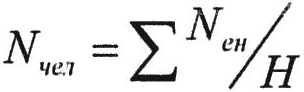 Машинооснащённость подразделения характеризуется отношением суммарной мощности к их количеству: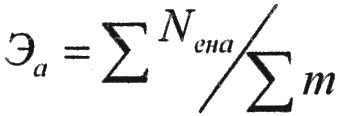 Металлоёмкость автомобильного парка определяется по формуле: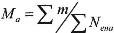 Стоимость автомобилей, приходится на одного работника подразделения, определяем из выражения: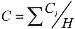 Приведём пример расчёта для 2012 г.Nчел. = 2243/ 12 = 187 квт За =2098 / 208,4 = 10, 1 квт Ма =208 / 2098 =0,009 тС = 2150,3 /12 = 179,2 т.рубРезультаты вычислений по формулам (1) и (4) сводим в таблицу № 1.12Таблица №1.12Показатели технической оснащённости хозяйства. Эти изменения характеризуют уменьшение ручного труда рабочих и увеличение его производительности.2.7.2 Показатели работы парка и тракторной бригадыВ подразделение АТХ предусмотрена должность бригадира тракторной бригады, который осуществляет оперативное руководство работой автопарка. Бригадир тракторной бригады подчиняется руководителю АТХ, и в свою очередь имеет в подчинение 12 работников.Бригадир тракторной бригады осуществляет:1.приём заявок на грузоперевозки 2.контроль работы автопарка 3.выдачу путевых листов водителя4.проверку физического состояния водителя5.организацию работы транспорта с учётом конкретных условий7.корректировку режима труда и оплаты водителей8.выпуск подвижного состава на линию9.приём от водителей путевых листов, накладных и других документов10.принятие решений для оказания технической помощи подвижному составу на линии11.разнарядку подвижного состава по объектам работы 12.контроль своевременного выхода подвижного состава на линиюВ путевом листе водителя по его маршруту рассчитывается одновременно расход топлива, за стоимость, оплаты труда водителя. Фиксируются показания счётчика водителя по километражу. Указывается наименование автомобиля, время выезда, наименование груза, пункт назначения и другие отметки.2.7.3 Организация и анализ использования техникиК числу основных показателей использования автотракторного парка относят:1.коэффициент технического использования2.коэффициенты использования рабочего времени3.пробега4.грузоподъёмности5.производительность автопарка в тоннах перевезённого груза на одну автомобиле тонну номинальной грузоподъёмности6.себестоимость единицы грузооборота(руб./км)Исходные данные для расчёта этих показателей приведены в таблице № 1.13Таблица 1.13 Исходные данные для расчёта показателей использование автотранспорта Коэффициент технического использования парка автомобилей найден как отношение количества дней пребывание машины в эксплуатации к общему количеству инвентарных рационно - дней:Кти=Дэ/ ДнКоэффициент использования рабочего времени определяем отношением времени движения транспортных средств (время рейса) к времени их работы по наряду:Ки=Тдв/ТиКоэффициент использования пробега находится как отношение величины пробега машины с грузом Lrp к общему пробегу LобщКпр= Lrp/ LобщКоэффициенты использования грузоподъёмности статический и динамический определяются как отношение, соответственно, массы перевезённого груза в тоннах QT к общей грузоподъёмности транспортных средств Iд или вьmолненной работы (в тонно-километрах QT км) величине произведения Iд Lrp:Кrр = QT/ IдКгр = QT кмlIд Lrpгде:кrp и Кгр - соответственно статический и динамический коэффициент грузоподъёмности.Производительность автомобильного парка в тоннах на одну тонну номинальной грузоподъёмности определяем по формуле:WT=L QтILдПроизводительность автомобильного парка в тонно-километрах на одну тонну номинальной грузоподъёмности находим по формуле:WT км =L QТкм!LдСебестоимость одного тонно-километра транспортной работы определяем как отношение суммарных затрат средств по автомобильному парку к общему объёму работ:Ст км = LСап/ LCXT кмРассмотрим пример расчёта показателей для 2012г.Кти = 232/365 = 0,63 Ки = 8/9= 0.89Кпр = 194,6/309,8 = 0,63 Кгр =(16200/124)/232 = 0,56Кгр = (2954,1*1000)/(124*194,6) /232 = 0,53 WT = (16,2*1000)/124 = 130,6тWT км = (2954,1*1000)/124 = 23823 т/кмСТкм = 232/2954,1 = 0,78 руб/….Результаты вычислений сводим в таблицу № 1.14Таблица № 1.14 Показатели использования автопарка Коэффициент использования пробега говорит о том, что все грузы направлялись в одну сторону.Коэффициент использования грузоподъёмности может быть повышен за счёт увеличения загрузки автомобилей, а так же наращивание бортов при перевозке легковесных грузов.Для повышения нахождения автомобиля в работе необходимо сократить нулевые пробеги и увеличить количество двухсменных машин.Чтобы увеличить производительность автопарка, а также коэффициент технического использования, необходимо находить внутригодовое и оперативное планирование работы автотранспорта, укрепить ремонтную базу, улучшить снабжение запчастями.2.7.4 Технико-экономические показатели работы подразделенияТехнико-экономические показатели работы подразделения АТХ.Таблица № 1.15Анализируя результаты деятельности подразделения можно сделать вывод, что увеличилась производительность труда; валовой объём реализации вырос.Рост уровня дополнительной зарплаты говорит о том, что люди стали больше получать премиальной оплаты за качественный труд.2.8 Финансовая устойчивость предприятия, анализ дебиторской и кредиторской задолженностиАнализ финансовой устойчивости проводится для выявления платежеспособности предприятия. Платежеспособное предприятие должно ограничить запасы и затраты величиной собственных оборотных средств, с привлечением в случае необходимости краткосрочных заемных средств.В соответствии с показателем обеспеченности запасов и затрат собственными и заемными источниками выделяют следующие типы финансовой устойчивости.Абсолютно устойчивое финансовое состояние встречается редко. Запасы и затраты в таком случае меньше суммы собственного оборотного капитала и кредитов банка под товарно-материальные ценности, а коэффициент обеспеченности запасов и затрат средств больше 1.Нормальная устойчивость – гарантируется платежеспособность предприятия. Запасы и затраты равны сумме собственного оборотного капитала и кредитов банка под товарно-материальные ценности.Неустойчивое финансовое состояние – нарушается платежный баланс, но сохраняется возможность восстановления равновесия платежных средств и платежных обязательств за счет привлечения временно свободных средств в оборот предприятия, кредитов банка на временное пополнение оборотных фондов, превышения нормальной кредиторской задолженности над дебиторской.Кризисное финансовое состояние – предприятие находится на грани банкротства. Запасы и затраты не обеспечиваются источниками их формирования.Типы финансовой устойчивости характеризуются группой показателей, которые дают полную картину финансового состояния предприятия.Коэффициент автономии равный доле источников средств (раздел 3 баланса) в общем итоге баланса. Минимальное значение коэффициента автономии – на уровне 0,5.Коэффициент соотношения собственных и заемных средств, равный отношению величины обязательств предприятия к величине собственных средств. Также данный показатель можно рассчитать по следующей формуле:Коэффициент маневренности, равный отношению собственных оборотных средств предприятия к общей величине источников собственных средств. Оптимальная величина данного показателя равна 0,5.Важным показателем, характеризующим финансовую устойчивость предприятия, является его платежеспособность, то есть возможность наличными денежными ресурсами своевременно погашать платежные обязательства.Для оценки платежеспособности в краткосрочной перспективе рассчитывают следующие показатели.Общий коэффициент ликвидности рассчитывается как отношение всей суммы текущих активов, включая запасы и незавершенное производство (раздел I актива), к общей сумме краткосрочных обязательств (раздел V баланса). Нормальным считается Кол 2.Абсолютный показатель ликвидности определяется как отношение наиболее ликвидных средств (деньги, краткосрочные финансовые вложения) к общей сумме краткосрочных обязательств. Значение этого коэффициента признается достаточным, если он выше 0,25 – 0,30. То есть, если предприятие в текущий момент может на 25 – 30 % погасить свои долги, то ее платежеспособность считается нормальной.Важным показателем финансового состояния предприятия является соотношение дебиторской и кредиторской задолженности. Данные о размере дебиторской и кредиторской задолженности в 2012 году представлены в таблице 1.16.Таблица №1.16 Размер и структура дебиторской и кредиторской задолженности (тыс. руб.) Из таблицы видно, что как на начало года, так и на конец года дебиторская задолженность отсутствует. При этом понизилась доля долгосрочных кредитов с 70,5% на начало года, до 35,2% на конец года. Зато увеличилась прочая с 29,5% на начало года, до 54,6% на конец годаДанное увеличение произошло в основном за счет увеличения доли долгосрочных прочих.Финансовая работа на предприятии направлена на изыскание финансовых ресурсов и их рациональное использование. Главная ее задача состоит в обеспечении текущей деятельности финансовыми средствами в соответствии с полной потребностью в них; определение доходов и расходов, контроль над расходованием и поступлением денежных средств. Финансовую работу условно можно разделить на планирование, оперативную работу и последующий контроль. Финансовая работа, проводимая на предприятии, весьма многообразна и охватывает все задействованные направления ее проведения, позволяет оперативно и рационально вести хозяйственную деятельность.2.9 Основные показатели экономической эффективностиЭкономическая эффективность характеризуется системой показателей, важнейшими из которых являются: продуктивность животноводства и растениеводства, затраты труда ц прироста, прибыль от реализации продукции, уровень рентабельности производства, мяса, молока и в целом по производству. Основные показатели экономической эффективности производства за последние три года представлены в таблице 1.17.Таблица № 1.17 Эффективность производства продукции животноводства (ц)Анализируя данные таблицы видно, что поголовье не увеличивалось за 3 года, зато увеличилось производство молока. В 2012году производство молока составило 574,7ц, что на 34,7% больше уровня 2010 года. Также увеличилось и КРС в живом весе на 13,8%, больше уровня 2010года. Показатели производственной себестоимости и средней цены реализации 1ц увеличились, хотя данное увеличение во многом вызвано за счет инфляции, так как данные представлены в реальных ценах, а не сопоставимых. Таким образом, за исследуемый период экономическая эффективность существенно возросла, несмотря на отрицательные изменения некоторых показателей.2.10 Организация составления и предоставления годовой бухгалтерской, статистической и налоговой отчётностиВ бухгалтерии составляют и предоставляют в соответствующие органы годовую бухгалтерскую, статистическую и налоговую отчётности.Бухгалтерская отчетность – это единая система данных об имущественном и финансовом положении и о результате его хозяйственной деятельности, составляемая на основе данных бухгалтерского учета по установленным формам. На предприятии составляют следующие формы бухгалтерской отчётности: баланс ф. №1, отчет о финансовых результатах ф. №2, отчет о движении денежных средств ф. №3, отчет о собственном капитале ф. №4 и примечания к годовой финансовой отчётности ф. №5, подписываемые руководителем и главным бухгалтером предприятия.Баланс составляется с целью предоставления пользователям полной, правдивой и непредвзятой информации о финансовом состоянии на отчетную дату. В нём отражают активы, обязательства и собственный капитал предприятия в тыс. руб. Целью составления отчета о финансовых результатах является предоставление пользователям полной информации о доходах, расходах, прибылях и убытках от деятельности за отчетный период. Отчет о движении денежных средств составляется с целью обеспечения пользователей информацией об изменениях, происшедших в денежных средствах изучаемого предприятия и их эквивалентах за отчетный период в результате операционной и финансовой деятельности. Целью составления отчета о собственном капитале является раскрытие информации об изменениях в составе собственного капитала предприятия в течение отчетного периода. Для сравнительного анализа информации данного предприятия прилаживают к годовому отчету отчет о собственном капитале за предыдущий год. Примечаниями к финансовой отчетности являются совокупность показателей и объяснений, обеспечивающая детализацию и обоснованность статей финансовых отчетов, в них раскрывают учётную политику предприятия, информацию, не приведенную непосредственно в финансовых отчетах, но являющуюся обязательной согласно соответствующим положениям (стандартам), информацию, содержащую дополнительный анализ статей отчетности, необходимый для обеспечения ее понятности. Данные формы предоставляются предприятием в Управление сельского хозяйства до 20 февраля после окончания отчётного периода. Статистическая отчетность предприятий позволяет установить статистические показатели экономической деятельности отраслей. На данном предприятии составляют следующие формы статистической отчётности: Отчёт о реализации сельскохозяйственной продукции ф. № 21-заг., Сведения о сборе урожая сельскохозяйственных культур ф. № 29 с.-х. и Основные экономические показатели работы сельскохозяйственных предприятий ф. № 50 с.-х.Основанием для заполнения формы № 21-заг. (годовой) являются складские квитанции, товарно-транспортные накладные и прочие первичные документы бухгалтерского учёта, которые поступили на предприятие в момент их составления и подтверждают реализацию сельскохозяйственной продукции собственного производства. Что касается статистической отчётности формы № 29 с.-х., в ней отражают данные о размерах посевных площадей, размерах убранной площади, фактическом сборе урожая в первоначально оприходованном весе и количество зерна и семян культур в весе после доработки. Основные экономические показатели работы сельскохозяйственных предприятий ф. № 50 с.-х. отражают информацию как о производстве продукции (размер убранной площади, фактический сбор урожая в центнерах, производственная себестоимость) и её реализации (физическая масса, производственная себестоимость, полная себестоимость, выручка), затраты на основное производство, а также и государственная поддержка сельского хозяйства (среднегодовая численность работников и землепользование). Данные формы статистической отчётности подаются в Комитет статистики до 20 февраля после отчётного периода.Налоговая отчетность состоит из утвержденных налоговых деклараций. Налоговая декларация представляет собой письменное заявление о полученных доходах и произведенных расходах, источниках доходов, налоговых льготах и исчисленной сумме налога и другие данные, связанные с исчислением и уплатой налога. Налоговые декларации принимаются контролирующим органом через канцелярию до 1 марта после отчётного периода.3. Безопасность и экологичность производстваРуководство и ответственность за организацию труда рабочих, обслуживающих животных, возложена на председателя колхоза, а проведение всей практической работы по охране труда по отраслям, на главных специалистов, по приказу председателя колхоза. В целях не допущения несчастных случаев, нарушений правил охраны труда и техники безопасности, пожарной безопасности, улучшения профилактики работ связанных с техникой безопасности и пожарной безопасности ответственность и контроль возложена на следующих отраслевых специалистов. На главного агронома – в отрасли растениеводства. Проведение всех полевых работ, хранение ядохимикатов и удобрений и др. На главного зоотехника. – на животноводческих фермах, кормоцехах, летних лагерях и пастбищах, водонапорные башни и другие. На главного ветеринарного врача, обеспечение безопасности труда при проведение лечебно - профилактических мероприятиях с животными, санитарное состояние территории предприятий, мест хранения медикаментов, состояние скотомогильников.На главного инженера – обеспечение техники безопасности на ремонтных мастерских и на ее территории, складах ГСМ, и др. На главного энергетика – электробезопасность, водоснабжение, и т.д. Контроль, за исполнением приказа возложен на специалиста по охране труда.Специалистами хозяйства регулярно проводятся инструктажи: - Вводный инструктаж- Инструктаж на рабочем месте- Периодический инструктаж- Внеплановый- Целевой.Работники регулярно проходят обучение по безопасности труда. При несчастных случаях проводится дополнительный инструктаж со всеми работающими. Все животноводческие помещения оборудованы приточно-вытяжными вентиляционными устройствами, имеются медицинские аптечки, мыло, полотенца и другие принадлежности для личной гигиены животноводов. Перед входом в животноводческие помещения лежат коврики пропитанные дезинфицирующим раствором. Также на фермах имеются санитарно бытовой блок с гардеробом для домашней и специальной одежды, горячая вода. Вне животноводческих помещений расположены уборные, на расстоянии не ближе 25 м от коровников и других помещений фермы. Животноводческие здания, ветеринарные объекты, склады кормов, кормоцехи и другие производственные и животноводческие здания и сооружения находятся вблизи к естественным источникам воды, дороги заасфальтированы или покрыты щебенкой, располагаются с подветренной стороны чуть ниже населенных пунктов с соблюдением санитарно – защитной зоны не менее 200 м от населенного пункта. Территория животноводческих объектов огорожены забором.Вокруг ферм, складов, сеновалов имеются противопожарные разрывы. Для ликвидации пожара в начальной стадии его развития до прибытия пожарных подразделений во всех производственных объектах, животноводческих фермах имеются различные средства пожаротушения: огнетушители ОХП – 10, ОУ – 2, ОУ – 5, ведра, бочки с водой, лопаты, ломы, топоры, багры, ящики с песком, и т.п. Работники животноводства проходят медицинское освидетельствование перед приемом на работу, и в дальнейшем профилактические медицинские осмотры один раз в квартал, а доярки один раз в месяц. Один раз в год доярки проходят диспансерный медицинский осмотр. Рабочие, которые имеют контакт с пестицидами должны пройти медкомиссию в районной поликлинике. Заблаговременно перед началом протравочных работ, необходимо поставить в известность все окружающее население. Во избежание отравления на территории складских помещений запрещено нахождение посторонних лиц, а также безнадзорного скота. Персонал, обслуживающий животных, должен быть проинструктирован о мерах личной гигиены, а также о правилах ухода за животными . В этой связи при обращении с животными особое значение приобретает гигиена и безопасность труда, а при проведении диагностических, терапевтических или профилактических мероприятий фиксации животных. Руководство за ответственность и организацию работы по технике безопасности и производственной санитарии, возлагается на руководителей хозяйств, а проведение всей практической работы - на главного зоотехника и главного ветврача; в отделениях и на фермах – на управляющих отделениями, зав.фермами, зоотехников и ветврачей. Согласно « Правилам по ТБ в животноводстве» , запрещается допускать лиц моложе 18 лет и беременных женщин к обслуживанию жеребцов – производителей, хряков и быков – производителей. При работе с животными, кроме обслуживающего персонала и зооветспециалистов, никто из посторонних лиц присутствовать не должен. С животными следует обращаться спокойно и ласково. Каждый раз, заходя к ним или приближаясь необходимо предупреждать их ровным, повелительным голосом. В соответствии с правилами личной гигиены на фермах необходимо: содержать в чистоте рабочее место, животноводческие помещения, инвентарь, животных; стирать дезинфицировать спецодежду; снимать перед приемом пищи спецодежду и вешать ее в определенное место (принимать пищу в самих животноводческих помещениях запрещается), тщательно мыть руки теплой водой с мылом и вытирать их чистым полотенцем. По окончании работы спецодежду вешать в специально закрепленные шкафчики. При обнаружении в хозяйстве заразной болезни животных, особенно опасной для человека, руководители хозяйств, ветеринарные и медицинские специалисты должны сообщить об этом выше стоящим организациям, и, не дожидаясь указаний принять меры по пресечению дальнейшего ее распространения среди людей и животных. Рабочие обслуживающие этих животных должны быть тщательно проинструктированы о мерах безопасности, гигиены труда при обслуживании больных животных и обеспечение санитарной одежды, обувью и не обходимыми материалами. Санитарную одежду и обувь выдают только на период работы и по окончании ее снимают и хранят в специальных шкафчиках. Носить санитарную одежду и обувь за пределами территории или помещения категорически запрещается. По окончании работы все работники животноводства обязаны тщательно мыть руки 2% - ным раствором хлорамина, а затем теплой водой с щелочным мылом. Оказывать ветеринарную помощь животным, особенно при родах и послеродовых болезнях, следует, если возможно, в резиновых перчатках. Работники, обслуживающие изолятор или неблагополучную по заразному заболеванию ферму, при уборке навоза, снятии и сортировки шкур, вскрытие трупов, уборке абортированных плодов и последов, вынужденном убое животных также обязаны работать в резиновых перчатках. Во всех животноводческих помещениях должны быть предусмотрены аптечки для оказания рабочим первой помощи. Все предметы ухода за больными животными, инвентарь и оборудование, спецодежда и обувь могут служить источником передачи инфекции и заражения обслуживающего животных персонал. Поэтому все животноводы и ветспециалисты обязаны придерживаться правила, чтобы перед работой и после нее тщательно очищать и дезинфицировать не только руки, но инструменты, которыми они пользовались.3.1 Мероприятия по окружающей средеОхрана окружающей среды – система мер, направленных на поддержание рационального взаимодействия между деятельностью человека и окружающей природной средой, обеспечивающая сохранение и восстановление природных ресурсов, предупреждающих прямое и косвенное влияние результатов деятельности общества на природу и здоровье человека. В связи с переводом животноводства на промышленную основу наиболее крупными источниками загрязнения окружающей среды в сельской местности стали животноводческие комплексы. Они являются источниками загрязнения атмосферного воздуха, почвы, водоисточников. Источниками загрязнения атмосферы являются помещения для содержания скота, навоза хранилища, скотомогильники. В зоне животноводческих ферм атмосферный воздух загрязнен микроорганизмами, пылью, аммиаком, сероводородом, метаном и т.п., часто обладающих неприятным запахом. Эти запахи могут распространяться на значительные расстояния. При размещении животноводческих ферм следует учитывать преобладающее направление ветра, удаленность от населенных пунктов, соблюдение зооветеринарных разрывов. Значительную роль в улучшение санитарно – гигиенического состояния на территории животноводческих ферм играют зеленные насаждения. Также основным загрязнителем стали двигатели внутреннего сгорания. Отработавшие газы оказывают раздражающее действие на глаза и слизистые оболочки дыхательных путей. В сельском хозяйстве вода загрязняется бытовыми отходами, удобрениями, средствами защиты растений и животных, стоками от обслуживания сельхозтехники и стоками животноводства. Главным загрязняющим веществом среди технических стоков являются нефтепродукты. Загрязнения имеют место при эксплуатации и обслуживании сельхозтехники. Например, если техобслуживание или мойка производится не на специально оборудованных площадках, в результате разного рода утечек ГСМ из – за не плотности соединения в топливной и других систем. Разрушение плодородного слоя земли - эрозия, явление, которое приносит большие проблемы сельскому хозяйству. Особенная роль это техническая эрозия, которая опасна не только сама по себе, но и тем, что она благоприятствует возникновению водной и ветровой эрозии. Колеса и гусеницы тракторов уничтожают травяной покров, оставляют в почве колеи, которые на склонах представляют собой основу для возникновения промоин, а затем и оврагов. Нарушается структура почвы, уплотняется, гибнут ее живые обитатели. Источником загрязнения почвы в сельской местности является списанная техника, брошенные на полях детали машин, ядохимикаты оставленные, где попало, сточные воды животноводческих помещений, хозяйственные и бытовые отходы (пластиковые бутылки, пакеты, стеклотара и др.). Все это, попадая в почву, может вызвать снижение ее плодородия, что, в конечном счете, в результате интенсивного загрязнения становиться не пригодным к использованию. В колхозе имеются естественные леса и искусственные лесонасаждения. Состояние их удовлетворительное. Ежегодно проводятся мероприятия по уборке сушняка, мусора, осветление леса. Привлекаются работники совхоза, школьники и другие лица к посадке леса. Лесниками лесхоза устанавливаются предупредительные таблички, плакаты по охране леса и животных.Заключениефонд рабочий фермерскийКФХ «Центурий», функционируя в условиях рынка, смогло выстоять в столь тяжёлое время и получить незначительный доход для дальнейшего существования и расширения растениеводческого и животноводческого производства. В настоящее время является стабильно работающим и рентабельным.КФХ «Центурий» необходимо провести ряд мер, направленных на повышение эффективности использования машиностроительного парка. Также одной из острых проблем является проблема оснащения современным оборудованием, позволяющим использовать прогрессивную технологию, средства механизации и автоматизации производства, что является основой повышения производительности труда и сокращение затрат на производстве.Дальнейшее укрепление материально технической базы хозяйства требует крупные вложения. Учитывая современные цены на оборудования, своих средств у хозяйства не достаточно, а значит, нужна поддержка.Прохождение производственной практики в хозяйстве для студента это в первую очередь дисциплина, которая позволила закрепить полученные знания по специальности «Экономика и управление в АПК». Работая, я научилась общаться в коллективе, выполнять задания совместно и отдельно. Эту практику должен пройти каждый студент, так как она является началом дальнейшей практики и работы.Характеристикавыдана на студентку 3 курса 1 группы экономического факультета , ШАРКОВУ МАРИЮ НИКОЛАЕВНУ.ШАРКОВА МАРИЯ НИКОЛАЕВНА 06.03.1992 года рождения, за время прохождения производственной практики в КФХ «Центурий» с17 .06.2013 по 13.07.2013г.г., зарекомендовала себя с положительной стороны. Закрепила знания, полученные в процессе обучения.К порученной ей работе относилась добросовестно, выполняла все работы вовремя и с хорошим качеством. Работы не боится, подходит к ней осмысленно. В коллективе о ней отзываются хорошо и претензий не имеют.За время практики работала на должности помощником главного экономиста с 17. 06. 2013 по 13. 07. 2013 г.г.Считаем, что работа студента при выполнении служебных обязанностей и её инициатива за период практики заслуживают оценки « хорошо».Руководитель КФХ «Центурий» Тухтаев Ш. Р.Руководитель практики Сосунова В.Н.Размещено на Allbest.ruКультура2010 год2011 год2012 годовёс66140190пшеница4580100мн.травы60161240ячмень254080Всего:196421610Виды продукции2010г2010г2011г2011г2012г2012гвыручка % к итогувыручка % к итогувыручка % к итогуКРС в живом весе52811,4467111,2281910,69Молоко384283,28491382,13632282,51Зерно-фураж2435,283986,655216,8Итого:461310059821007662100Категорияработников2010г2011г2012гСреднее значениеСредний абсолютный приростПо хозяйству – всего:222225233в том числе: работники, занятые в сельскохозяйственном производстве – всего:222225233в том числе: рабочие постоянные171720183из них:скотники2222-оператор машинного доения55651автотракторный парк101012112Служащие5555-Из них: руководитель1111-специалисты4444-работники,занятые в подсобных промышленных предприятиях и промыслах-----Работники торговли и общественного питания-----Работники занятые прочими видами деятельности-----Основные фонды Наличиена началогодаПоступилоВыбылоНаличиена конецгода% кначалугода123456Здания6722--6722100Сооружения и передаточные устройства-----Машины и оборудование1750552-2302132Транспортные средства8780--8780100Производственный и хозяйственный инвентарь64845-693107Рабочий скот4834--4834100Другие виды основных средств894--894100Итого:23628597-24225103НаименованиеНа начало 2012 года, тыс.р.На конец 2012 года, тыс.р.Амортизация основных средств, всего62347570в том числе: зданий и сооружений33614033Машин и оборудования, транспорт средств431520Животных21752659Других видов основных средств267358Показатели2010г2011г2012г2012г в % к 2010гСреднегодовая стоимость основных производственных фондов, тыс. р.2035,32614,73517,6172,8Среднегодовая численность работников занятых в производстве, чел.222225113,6Производство валового продукта (по себестоимости), тыс. руб.3654,64355,34957,8135,71.Показатель обеспеченности предприятия основными производственными фондами, тыс. руб./чел. Фондовооруженность22,425,930,2134,82.Показатели эффективности использования основных производственных фондов: Фондоотдача1,81,71,477,8Фондоемкость0,50,50,6120,0Состав оборотных средствСреднегодовая стоимость,тыс. руб.% к итогу123Запасы – всего:в том числе:сырье, материалы и другие аналогичные ценностиживотные на выращивании и откормезатраты в незавершенном производствеготовая продукция и товары для перепродажитовары отгруженныерасходы будущих периодовКраткосрочная дебиторская задолженностьДенежные средстваПрочие оборотные средства149,1592,2546,8135,3189,415,99,722,735,846,469,829,627,58,49,82,01,515,52,63,1Итого:1594,2100Показатель2010 г.2011 г.2012г.2012г. в % к 2010г.Производство валового продукта (по себестоимости), тыс. руб.Выручка, тыс. руб.Среднегодовая стоимость оборотных средств, тыс. руб.Материальные затратыПоказатели эффективности использования оборотных средств:Коэффициент оборачиваемости оборотных средствКоэффициент загрузки средств в оборотеПродолжительность одного оборотаМатериалоемкость3654,65201,01777,04100,72,930,341251,124355,36835,82001,24511,23,420,291071,044957,87477,52134,05345,33,500,291041,08174,2185,1133,4163,0138,972,571,793,9Виды и марки машинГодГодГод2010201120121234Трактор ДТ – 75 ДЕРС-4111Трактор МТЗ -80333Трактор МТЗ – 82.1111Трактор МТЗ – 82 111Трактор ДТ – 75 222Трактор Т – 150 111Е – 305 111СК – 5 «Нива» 111ДОН – 1500 111ГАЗ – 53 222КАМАЗ 55111 111КАМАЗ 61515111Косилка ЖТТ-2,2--1Пресс ППР- 120--1ОбозначенияГоды Годы Годы 2010201120121 Суммарная мощность всех Н326825892243источников механической энергии, кВт 2 Количество среднегодовых Н121212работников подразделения, чел. 3 Суммарная мощность Н313824442098автомобильного парка, кВт 4 Количество автомобилейН5 Общая масса авто., тН208,4208,4208,46 Балансовая стоимость i - Н1892,01945,02150,3того автомобиля, т.руб ПоказателиОбозначенияГодыГодыГоды2010201120121 Энергооснащённость, кВтNчел.2722162342 Металлоёмкость,тЗа15,111,710,13 Стоимость автомобилей МаС0,006157,70,008162,10,009179,2т.руб, приходящая на одного работника, т.руб Исходные данныеОбозначенияГодыГодыГоды201020112012Число дней пребывание машины в эксплуатации, дни 221246232Пребывание машин машино- дней, дни 365365366Время рейса, ч. 888Время работы транспортных 999средств по наряду, Ч Величина пробега машины с грузом, тыс. км 182,4201,3194,6Общий пробег, тыс.км 370,8482,1309,8Масса перевезённого груза, т 18,921,416,2Грузоподъёмность транспортных средств, т 131150124Стоимость валовой продукции т. руб319833562986Выполненная работа3528,33289,72954,1ПоказателиОбозначенияГодыГодыГоды20102011201212345Коэффициент технического использованияКти 0,610,670,63Коэффициент использования рабочего времени ки 0,890,890,89Коэффициент использования пробега Кпр 0,490,420,63Статический коэффициент использования грузоподъёмностиКгр 0,660,550,56Динамический коэффициент использования грузоподъемностиКrp 0,660,550,53Производительность автопарка в тоннах, т. WT 144,3142,7130,6Производительность автопарка в тонно-километрах Wткм 269342193123823Себестоимость одного тонно-километра, руб. Сткм 0,630,750,78Показатели в тыс. руб. Показатели в тыс. руб. Год Год Год 2010 2011 2012 1. Валовый объем реализации 1. Валовый объем реализации 1534,11862,4  2289,8 2. Валовый хозяйственный доход2. Валовый хозяйственный доход8,7 24,3 64,7 3. Хозрасчетная прибыль 3. Хозрасчетная прибыль 5,8 19,6  52,1 4. Налог на прибыль,% 4. Налог на прибыль,% --  - 5. Рентабельность 5. Рентабельность 2,8 6,2 9,4 Затраты на: Затраты на: 1. Фонд оплаты труда 1. Фонд оплаты труда 302,4 396,8 407,6 вт.ч. основная зарплата 284,3 371,2 387,2 доп. зарплата (премии) 0,60,8 0,72отпуск, компенсация 18,1 25,6 20,42. Отчисления 127,1148,398,73. Материалы 154,9 189,5211,7 4. Запчасти 65,9 134,8 267,3 5. Электроэнергия 36,0 42,4 39,1 6. Износ 32,0 69,0 81,0 7.ТСМ 326,7 729,1 764,9 8. Общепроизводственные расходы 283,1290,7 354,2 9. Общехозяйственные расходы 243,6 356,9 395,7 10. Прочие расходы 45,0 78,1 143,8 Себестоимость полная 3528,3 3289,7 2954,1 Чистая прибыль 293,4352,8295,3Наименование показателяНа начало годаНа начало годаНа конец годаНа конец годаОтклонение (+/-)СуммаСтруктура, %СуммаСтруктура, %Дебиторская задолженность:краткосрочная – всегов том числе:расчеты с покупателями и заказчикамиавансы выданныепрочая--------------------Кредиторская задолженность:краткосрочная – всегов том числе:расчеты с поставщиками и подрядчикамиавансы полученныерасчеты по налогам и сборамкредитызаймыпрочаядолгосрочная – всегов том числе:кредитыпрочая-------1180832348-------10070,529,5168---168---58090010,2---10,2---35,254,6-168----168----252+552Итого:11801001648100132Показатели2010 г.2011 г.2012 г.2012г.в % к2010г.Поголовье КРС на 31 декабря, головПроизводство молока , цКРС в живом весе, цПроизводство зерна, цПроизводственная себестоимость, руб.:Молока,цКРС в живом весезернаСредняя цена реализации, руб.:молокаКРС в живом весезернаПрибыль, руб.:молокаКРС в живом весезернаУровень рентабельности (+), уровень убыточности(-), %:производства молокаКРС в живом весезерна150426,848,0221036273405971000110006003842528796105,9155,3133,3150491,351,62512466746185911001300070049136711055105,3145,5122,8150574,754,62640603459198212001500080063228191267104,8138,6129,0100,0134,7113,8119,5166,4173,8164,5120,0136,4133,3164,5155,1159,299,089,296,8